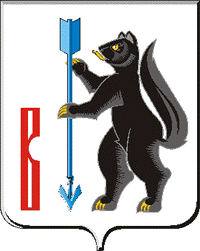                                                РОССИЙСКАЯ ФЕДЕРАЦИЯ                                                СВЕРДЛОВСКАЯ ОБЛАСТЬ                          ДУМА ГОРОДСКОГО ОКРУГА ВЕРХОТУРСКИЙ                                                           Р Е Ш Е Н И Еот «24» марта 2021 года  №19г. ВерхотурьеОб утверждении Положения «О нагрудном знаке депутата Думы городского округа Верхотурский»В соответствии с Федеральным законом от 6 октября 2003 года N 131-ФЗ "Об общих принципах организации местного самоуправления в Российской Федерации", Регламентом Думы городского округа Верхотурский, руководствуясь статьей 21 Устава городского округа Верхотурский, Дума городского округа ВерхотурскийРЕШИЛА:1. Утвердить Положение "О нагрудном знаке депутата Думы городского округа Верхотурский"(Приложение 1).2.Настоящее Решение вступает в силу с момента опубликования.3.Опубликовать настоящее Решение в информационном бюллетене "Верхотурская неделя" и разместить на официальном сайте городского округа Верхотурский.4.Контроль исполнения настоящего Решения возложить на постоянно действующую комиссию по безопасности и местному самоуправлению Думы городского округа Верхотурский.          Председатель Думыгородского округа Верхотурский 				    И.А. КомарницкийПриложение 1к РешениюДумы городского округа Верхотурскийот «24» марта  2021 г. N19ПОЛОЖЕНИЕ"О НАГРУДНОМ ЗНАКЕ ДЕПУТАТА ДУМЫ ГОРОДСКОГО ОКРУГА ВЕРХОТУРСКИЙ"1. Депутаты Думы городского округа Верхотурский имеют нагрудный знак, которым они пользуются в течение срока своих полномочий.2. Нагрудный знак депутата Думы городского округа Верхотурский (далее - нагрудный знак) не заменяет удостоверение депутата Думы городского округа Верхотурский, а также не удостоверяет его личность.3. Нагрудный знак выполняется из желтого металла и имеет вид значка в форме развевающегося флага, воспроизводящего с помощью цветных (белой, черной, синей и красной) эмалей композицию муниципального флага со смещением изображения к древку; на свободной части полотнища надпись белыми желтыми металлическими литерами в три строки: «ДЕПУТАТ ДУМЫ / ГОРОДСКОГО / ОКРУГА».Габаритные размеры знака 40×30 мм На оборотной стороне знака располагается крепление для ношения знака на одежде.Нагрудный знак носится на левой стороне груди.4. Использование нагрудного знака является официальным, представительским. Депутаты Думы городского округа Верхотурский обязаны обеспечить сохранность нагрудного знака.5. При прекращении полномочий депутата Думы городского округа Верхотурский право на ношение нагрудного знака прекращается, нагрудный знак остается на память владельцу. Не допускается ношение нагрудного знака лицами, не имеющими соответствующего статуса.6. Изображение нагрудного знака: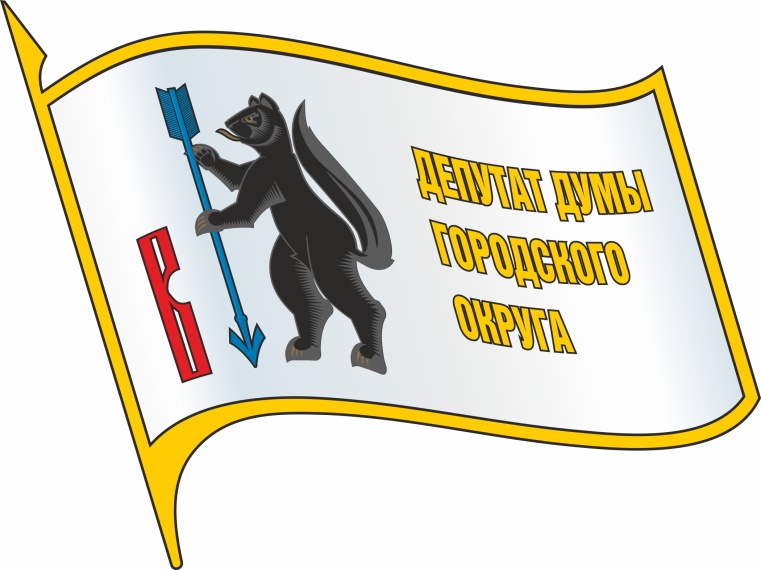 